Attachment 3C: 1815 Logic ModelDP18-1815PHHF18Improving the Health of Americans through Prevention and Management of Diabetes and Heart Disease and Stroke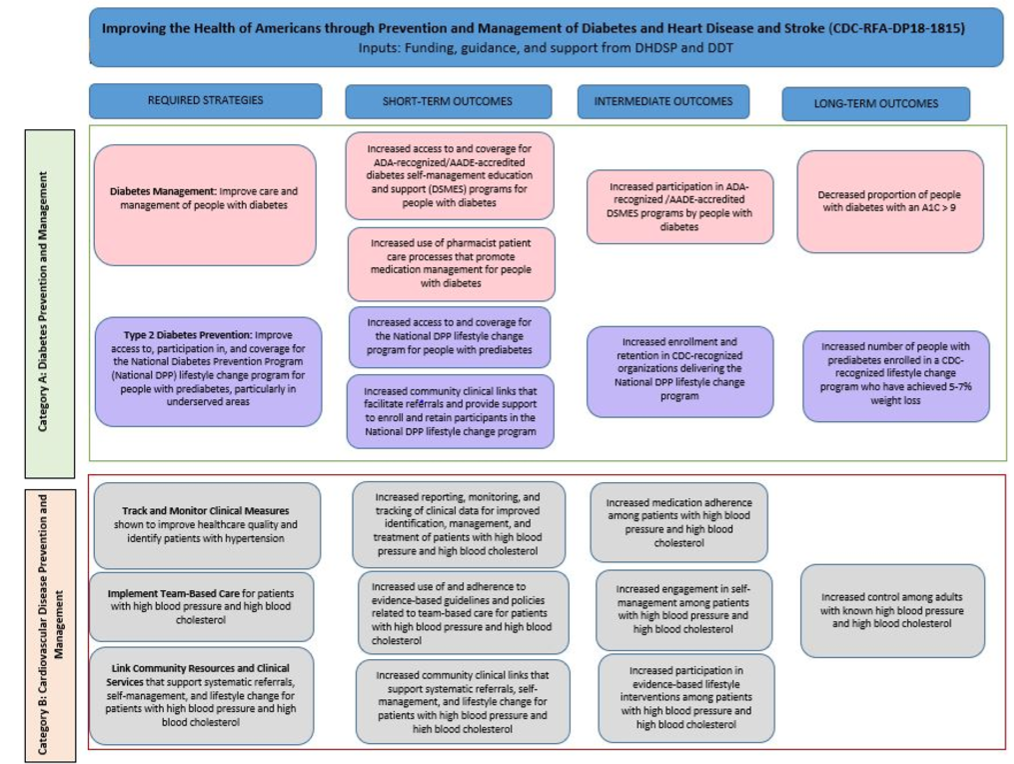 